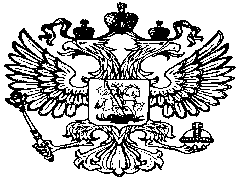 МИНИСТЕРСТВО ОБРАЗОВАНИЯ И НАУКИ  РДОТДЕЛ ОБРАЗОВАНИЯ ШАМИЛЬСКОЙ РАЙАДМИНИСТРАЦИИМКОУ «ВЕРХНЕКОЛОБСКАЯ СРЕДНЯЯ ОБЩЕОБРАЗОВАТЕЛЬНАЯ ШКОЛА368435, РД,  Шамильский район,  с.Верхний КолобПРИКАЗО переходе на обучение с помощью дистанционных технологий       В целях обеспечения соблюдения Федерального закона от 30.03.1999 № 52-ФЗ «О санитарно-эпидемиологическом благополучии населения», постановлений Главного государственного санитарного врача РФ от 24.01.2020 № 2 «О дополнительных мероприятиях по недопущению завоза и распространения новой коронавирусной инфекции, вызванной 2019-nCoV», от 02.03.2020 № 5 «О дополнительных мерах по снижению рисков завоза и распространения новой коронавирусной инфекции (2019-nCoV)», с учетом письма Федеральной службы по надзору в сфере защиты прав потребителей и благополучия человека от 23 января 2020 г. № 02/776-2020-23 «О профилактике коронавирусной инфекции», приказа Минобрнауки России от 29 января 2020 г. № 146 «О мерах по предупреждению распространения коронавирусной инфекции», Письма ФМБА России от 28.02.2020 № 32-024/159 «О дополнительных мерах по профилактике COVID-2019» и др., в целях предупреждения распространения новой коронавирусной инфекции, вызванной COVID-19 (далее — коронавирусная инфекция);в соответствии с приказом Министерства Просвещения Российской Федерации « 104 от 17 марта 2020 г «Об организации образовательной деятельности в организациях, реализующих образовательные программы начального общего, основного общего и среднего общего образования, образовательные программы среднего профессионального образования, соответствующего дополнительного профессионального образования и дополнительные общеобразовательные программы, в условиях распространения новой коронавирусной инфекции на территории Российской Федерации»ПРИКАЗЫВАЮ :1. Заместителю директора по УВР Зайнулабидову Г.М.организовать  обучение по основным образовательным программам начального общего, основного общего и среднего общего образования с помощью дистанционных технологий с 06.04.2020;проинформировать обучающихся и их родителей (законных представителей) об организации обучения с помощью дистанционных технологий и условий такого обучения всеми имеющимися средствами связи, включая родительские чаты;проконтролировать внесение изменений в рабочие программы основных образовательных программ начального общего, основного общего и среднего общего образования в части закрепления обучения с помощью дистанционных технологий.2. Зайнулабидова Г.М. назначить  ответственным за организацию обучения с помощью дистанционных технологий согласно приложению.3. Магомедову М.А., профкому школы,  разместить настоящий приказ на главном информационном стенде школы.4. Специалисту  ИКТ  Зайнулабидову Г.М. разместить данный приказ на официальном сайте МКОУ «Верхнеколобская СОШ»  в срок до 06.04.2020.4. Контроль исполнения приказа оставляю за собой.Директор школы:                                                              Гитихмаев М.М.С  приказом  ознакомлены : 1.Заместитель  директора по УВР -------------------------      Зайнулабидов Г.М.2. Специалист  ИКТ-----------------------------       Зайнулабидов Г.М.3.Профком                ------------------------------------------    Магомедов М.А.Приложение
 к приказу от 06.04.2020 № 259Ответственные за организацию обучения с помощью дистанционных технологий    06.04.2020№ 259ФИО работникаКласс, в котором ответственный организует обучения с помощью дистанционных технологийГасанова Патимат Юсуповна11Шамилов Сайпула Мансурович9Курбанова Макка Магомедалиевна 8Магомедов Ахмед Абдуразакович 7Гаджиева Патимат Магомедовна6Шамилова Айшат Сайпулаевна5Магомедова Патимат Магомеддибировна1-4